Annex to the application for recognition for the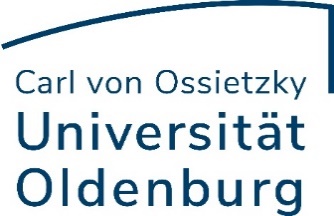 single-subject Bachelor’s degree in Engineering PhysicsNote on submitting an application:Submit the “Application for the recognition of previous examination results” and Annex for the subject or area of specialisation applied for with the supporting documents (list of grades, academic transcript etc.) as one overall file in PDF format and send by email to the above address.For further information on submitting an application, visit https://uol.de/anerkennungPrevious examination resultsExamination results to be recognised by the University of Oldenburg. Name of the examination (module or course) according to the attached supporting document.Module to be recognisedOldenburg module for which the previous examination result should be recognised.CPsGradeDetermined by the Examinations OfficeRemarksCompleted by the Examinations OfficeCore modules with a student workload of 33 creditsCore modules with a student workload of 33 creditsCore modules with a student workload of 33 creditsCore modules with a student workload of 33 creditsCore modules with a student workload of 33 creditsphy540: Mathematical Methods for Physics and Engineering I 9phy509: Mechanics 6phy513: Basic Laboratory 9phy520: Electrodynamics and Optics 9Advanced modules with a student workload of 87 creditsAdvanced modules with a student workload of 87 creditsAdvanced modules with a student workload of 87 creditsAdvanced modules with a student workload of 87 creditsAdvanced modules with a student workload of 87 creditsphy555: Basic Engineering 6phy563: Specialization 6phy541: Mathematical Methods for Physics and Engineering II 6phy570: Electronics 6phy542: Mathematical Methods for Physics and Engineering III 6phy031: Atomic and Molecular Physics 6phy551: Quantum Structure of Matter 6phy505: Lab Project I 9phy501: Numerical Methods 6phy041: Thermodynamics and Statistics 6phy533: Metrology 6phy581: Material Sciences6phy590: Control Systems6Phy502: Solid State Physics6Bachelor’s thesisBachelor’s thesisBachelor’s thesisBachelor’s thesisBachelor’s thesisBachelor’s thesis module15